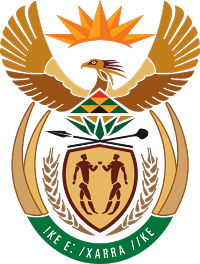 MINISTRY FOR COOPERATIVE GOVERNANCE AND TRADITIONAL AFFAIRSNATIONAL ASSEMBLYQUESTIONS FOR WRITTEN REPLYQUESTION NUMBER 2016/308DATE OF PUBLICATION: 19 FEBRUARY 2016308.	Adv H C Schmidt (DA) to ask the Minister of Cooperative Governance and Traditional Affairs:Do (a) senior managers and (b) financial and supply chain personnel of each metropolitan municipality comply with the minimum competencies set out in the Municipal Finance Management Act; Act 56 of 2003, if not, (i) has each specified municipality notified the relevant MEC in the relevant province of the non-compliance and applied for an extension, (ii) what steps has each specified metropolitan municipality taken to comply with the minimum competencies and (iii) by when would each specified metropolitan municipality comply with the minimum requirements set out in the Municipal Finance Management Act?		Reply:The requested information is not readily available within the department. We are however, collating the information from both the Provincial CoGTA departments and the Metropolitan Municipalities and will submit as soon as we have concluded. The Honourable Member will therefore be updated on progress. 